Barleyhurst Park Primary Nursery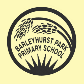 Medium term planning: Term Spring 1 cycle B 2024Communication and LanguageCommunication and LanguageCommunication and LanguagePhysical DevelopmentsPhysical DevelopmentsPhysical DevelopmentsListening, attention and LanguageSpeakingSpeakingFine motor skillsFine motor skillsGross motor*Daily stories and rhymes children listen and participate in stories and rhymes. *Children to always help make snacks-*Children to start Monster Phonics daily sessions following sessions form aspect 1-7Pig in the pond: Listening and responding to the text: wk2Pink pig iced biscuit making and ham sandwiches- following adults instructions: wk 2The little red hen: Focus on who, what, when: wk 3Make scrambled eggs: Following instructions for snack  wk 3Farmyard HullabalooJoining in with the rhyme, repeated phrases:wk4Make butter using cream and jar: listen to instructions wk 4Make milk shake: listen to instructions: wk4Farmer DuckTalk about why the farmer was lazy in simple sentences and use the word ‘and’:wk 5*Daily stories and rhymes children listen and participate in stories and rhymes. *Daily stories and rhymes children listen and participate in stories and rhymes. Home corner – Kitchen: wk 1/2/3Small world: Farm with animals/grains/flowers+fruit -small world- wk 1/2/3/4 Farm animals in tough tray with mud and tools- wk 1/2 -outsideFarm shop- wk 3,4,5-outsideBakery: wk 3/4Pizzeria: wk 5/6Small world: Houses and characters from the story A squash and a squeeze: wk 5*Daily stories and rhymes children listen and participate in stories and rhymes. *Daily stories and rhymes children listen and participate in stories and rhymes. Home corner – Kitchen: wk 1/2/3Small world: Farm with animals/grains/flowers+fruit -small world- wk 1/2/3/4 Farm animals in tough tray with mud and tools- wk 1/2 -outsideFarm shop- wk 3,4,5-outsideBakery: wk 3/4Pizzeria: wk 5/6Small world: Houses and characters from the story A squash and a squeeze: wk 5*Sand tray – sand moulds, loose parts*Small construction blocks *Water tray/water wall to reflect the weekly theme. Pink playdough and tools (pink playdough)-wk2Corn flour and pig models in tough tray wk 2Cut and stick head and tails animal pictures- wk 2Colour the spots on the pig using bingo dabbers wk 2Small cork boards and hammer (farm animal shapes) White playdough and tools (sheep) wk 2Decorate egg shape using different coloured felt tips wk 3Coloured playdough with feathers -chicken – wk 3Porridge oats and containers in tough tray- wk 3 Flour and cooking equipment in the tough tray: wk3Shaving foam with cows animals: -wk 4Children to miniplate plastic gloves with water inside (cow udder): wk 4Cotton wool ball sort (black and white) with tweezers wk 5Sheep weaving (cut out hole punched sheep) wk 5Sorting and wrapping the wool around the cotton reels wk 5 Cut the sheep wool using scissors:wk5 *Sand tray – sand moulds, loose parts*Small construction blocks *Water tray/water wall to reflect the weekly theme. Pink playdough and tools (pink playdough)-wk2Corn flour and pig models in tough tray wk 2Cut and stick head and tails animal pictures- wk 2Colour the spots on the pig using bingo dabbers wk 2Small cork boards and hammer (farm animal shapes) White playdough and tools (sheep) wk 2Decorate egg shape using different coloured felt tips wk 3Coloured playdough with feathers -chicken – wk 3Porridge oats and containers in tough tray- wk 3 Flour and cooking equipment in the tough tray: wk3Shaving foam with cows animals: -wk 4Children to miniplate plastic gloves with water inside (cow udder): wk 4Cotton wool ball sort (black and white) with tweezers wk 5Sheep weaving (cut out hole punched sheep) wk 5Sorting and wrapping the wool around the cotton reels wk 5 Cut the sheep wool using scissors:wk5 *Daily use of Football net, Hula hoops, Bats and balls, climbing frame, mud kitchen, large wooden blocks, balancing beams*Write dance program- fine and gross motor provisionLarge tractors in playdough- make tracks wk 2 Clean model farm animals using large sponges and tooth brushes wk 2 Large tractors in brown paint wk 2 Children to gather eggs (small balls) using wooden spoons wk3Milk bottles-explore pouring and filling:wk4Personal, Social, Emotional DevelopmentPersonal, Social, Emotional DevelopmentPersonal, Social, Emotional DevelopmentPersonal, Social, Emotional DevelopmentPersonal, Social, Emotional DevelopmentPersonal, Social, Emotional DevelopmentSelf regulationSelf regulationManaging selfManaging selfBuilding Relationships Building Relationships *Throughout the Nursery day the children are encouraged to think about what they are doing/learning and how they can support themselves. *Throughout the Nursery day the children are encouraged to think about what they are doing/learning and how they can support themselves. *Throughout the Nursery day encourage the children to try new things, know what’s right/wrong*Children encouraged to follow Nursery golden rules *Throughout the Nursery day encourage the children to try new things, know what’s right/wrong*Children encouraged to follow Nursery golden rules *Build friendships and play with peers and adults through adult and child led play*Build friendships and play with peers and adults through adult and child led playMathsMathsMathsMathsNumberNumberNumerical Patterns Shape and MeasureCut and stick walls for 3 little pig counting-wk2How many eggs are in the egg box? How many are there if I put in 1 more? Wk 3Sheep counting activity (children cut/stick count sheep on hill) wk 2Roll the dice (attempt to subitize) and put that amount of cows in the hay wk 4Cotton wool sort with tweezers..how many are in the scak? Can you find that number? What if you put in 1 more? Wk 5How many sheep on on the hill?..can you tell me without counting? :wk5Cut and stick walls for 3 little pig counting-wk2How many eggs are in the egg box? How many are there if I put in 1 more? Wk 3Sheep counting activity (children cut/stick count sheep on hill) wk 2Roll the dice (attempt to subitize) and put that amount of cows in the hay wk 4Cotton wool sort with tweezers..how many are in the scak? Can you find that number? What if you put in 1 more? Wk 5How many sheep on on the hill?..can you tell me without counting? :wk5Head and tails animal puzzle- wk 2Insert puzzles …does that match?-wk2Matching the wellies by looking at the pattern wk 3Shape pig pictures -recognise and use small circles to create pig picture   -wk2Use small wooden blocks to create a pig sty to comment on position. Wk2Bucket scales and seeds- which bucket is heavier? Which has the most flour? Wk3Literacy Literacy Literacy Literacy Comprehension Word ReadingWord ReadingWriting The little red hen: Focus on who, what, when (children to sequence 3 pictures from shared text: wk 3The little red hen: Props available for children to retell the story:wk3*Fact- Farm animals  and fiction books offered/changed throughout the half termReading area which include new texts but also familiar texts.*Weekly visits to school library. *Fact- Farm animals  and fiction books offered/changed throughout the half termReading area which include new texts but also familiar texts.*Weekly visits to school library. Children to have daily access to mark making area and selection pens/pencils.*Mark making opportunities set up within role play areas. Selection of tools, resources and writing boards for name writing wk 1/2/3/4/5/6Encourage the children to use name card wall to find name card and then practice writing it.Understanding of the worldUnderstanding of the worldUnderstanding of the worldUnderstanding of the worldPast and Present People, Culture and Communication People, Culture and Communication The Natural world  Children to discuss their experiences of farm animals and growing vegetables in the garden with family members – wk 1-6Look at and discuss the different types of tractors on the farm..using terms old and new:wk4*Children to listen and observe farm animal brought in from farmer. Children to ask questions, feed the animals and make drawings of what they see. *Children to listen and observe farm animal brought in from farmer. Children to ask questions, feed the animals and make drawings of what they see. Look in the shopping basket and discuss/ sort the items that are dairy- cut and stick -wk 4Using the term old/new clean the farm yard: wk 4Using magnifying glasses children to look at sheep’s wool from the farm: wk 5Expressive Arts and Design Expressive Arts and Design Expressive Arts and Design Expressive Arts and Design Creating with materials Creating with materials Being imaginative and Expressive Being imaginative and Expressive *Access to junk modelling/ paper/pens/ tape/glue throughout the half termPaint, cut and stick tubes -little pigs (colour mix)-wk 2Sensory tough tray-corn flour and pigs -wk 2Children to draw pictures, using pen to draw shapes and enclose to create a picture: wk2Create cow pattern using paints, scissors and felt tips wk 4Using junk modelling boxes to build a ‘shed’ for the cows:wk4Woolly jumper collage (cut and stick wool on jumper shape)- wk 5Cork printing to create  sheep painting wk5*Access to junk modelling/ paper/pens/ tape/glue throughout the half termPaint, cut and stick tubes -little pigs (colour mix)-wk 2Sensory tough tray-corn flour and pigs -wk 2Children to draw pictures, using pen to draw shapes and enclose to create a picture: wk2Create cow pattern using paints, scissors and felt tips wk 4Using junk modelling boxes to build a ‘shed’ for the cows:wk4Woolly jumper collage (cut and stick wool on jumper shape)- wk 5Cork printing to create  sheep painting wk5*Musical instruments offered throughout the half term*Dressing up costumes offered throughout the half term*See CL-Role play areas*Learning a collection of songs that reflect weekly themes and end of year celebrationsPeppa pig small world toys available throughout half term. *Musical instruments offered throughout the half term*Dressing up costumes offered throughout the half term*See CL-Role play areas*Learning a collection of songs that reflect weekly themes and end of year celebrationsPeppa pig small world toys available throughout half term. 